Symmetrical adaptor with O-ring gasket USS 150-100Packing unit: 1 pieceRange: K
Article number: 0055.0479Manufacturer: MAICO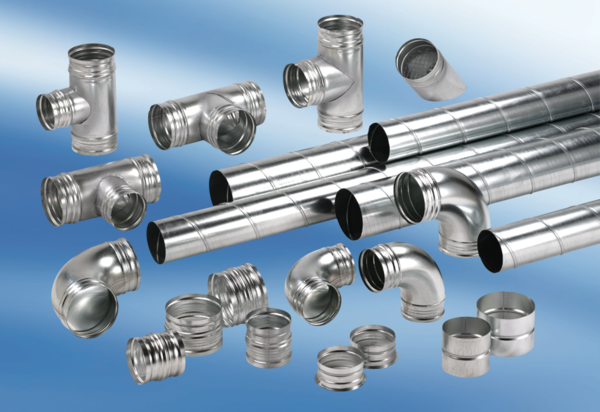 